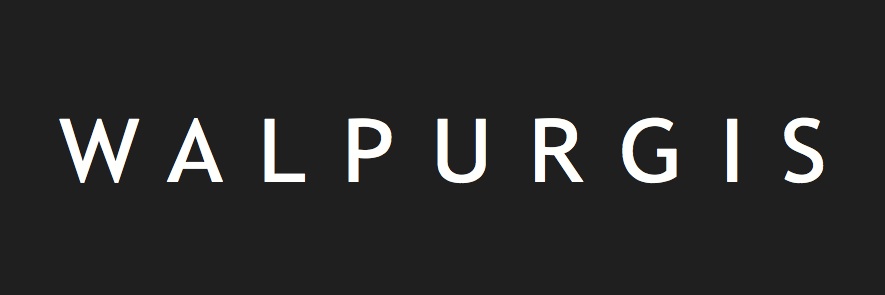 AANVRAAGFORMULIERPERSOONLIJKE INFORMATIE (gelieve voor elke aanvrager deze fiche in te vullen)NAAM:VOORNAAM:GESLACHT:GEBOORTEDATUM:NATIONALITEIT:ADRES:STAD:POSTCODE:LAND:TELEFOON:GSM:MAILADRES:SKYPEADRES:PROJECTINFORMATIENAAM VAN HET GEZELSCHAP/COLLECTIEF (indien van toepassing):CONTACTPERSOON:WEBSITE:FACEBOOK:KRUIS DE DISCIPLINE(S) AAN DIE VAN TOEPASSING IS/ZIJN OP JE PROJECT (meerdere antwoorden mogelijk):Beeldende kunstMuziekFilm & videoArchitectuurTheaterLiteratuurDansFotografieAndere:…………(WERK)TITEL VAN HET PROJECT:OMSCHRIJVING VAN HET PROJECT IN 1 ZIN (max. 6 woorden):UITGEBREIDE OMSCHRIJVING VAN HET PROJECT:GEEF EEN KORTE MOTIVERING WAAROM JE JE OPGEEFT VOOR EEN RESIDENTIE (max. 500 tekens):WAT WIL JE BEREIKEN TIJDENS JE RESIDENTIE IN DEFENIKS? (Omschrijf de verschillende stappen die je wil ondernemen en geef ook de timing van dit proces mee):GEEF EEN BEKNOPT OVERZICHT VAN DE TECHNISCHE NODEN (Hou rekening met de technische mogelijkheden van de ruimtes in deFENIKS en raadplaag eerste de technische specificaties.)BEKNOPTE CV VAN DE DEELNEMER(S):REFERENTIES (website, You Tube, Facebook, artwork, Soundcloud, Tumblr, Flickr, Instagram, Vimeo, Blog,…:PRAKTISCHE INFORMATIEVIA WELKE WEG WERD JE GEÏNFORMEERD OVER HET RESIDENTIEPROGRAMMA?GEEF AAN WELKE PERIODE JE VOORKEUR GENIET VOOR EEN RESIDENTIE:Periode 1: van .. /.. /2015 tot en met .. /.. /2015Periode 2 (alternatief): van .. /.. /2015 tot en met .. /.. /2015